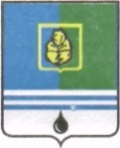 					РЕШЕНИЕДУМЫ ГОРОДА КОГАЛЫМАХанты-Мансийского автономного округа - ЮгрыОт «___»_______________20___г.                                                   №_______ О внесении изменения в решение Думы города Когалымаот 11.12.2007 №200-ГДВ соответствии с Федеральным законом от 28.12.2013 №400-ФЗ «О страховых пенсиях», Дума города Когалыма РЕШИЛА:1. Внести в приложение к решению Думы города Когалыма от 11.12.2007 №200-ГД «Об утверждении положения о дополнительных гарантиях, предоставляемых муниципальным служащим» следующее изменение:1.1. в пункте 2.4 части 2 слова «Федеральным законом «О трудовых пенсиях в Российской Федерации»» заменить словами «Федеральным законом от 28.12.2013 №400-ФЗ «О страховых пенсиях»». 2. Опубликовать настоящее решение в газете «Когалымский вестник».проект вносится Думой города КогалымаПредседательГлаваДумы города Когалымагорода Когалыма_____________  А.Ю.Говорищева_____________  Н.Н.Пальчиков